Publicado en Donostia - San Sebastián el 29/06/2022 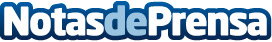 El COEGI edita un calendario de bolsillo con las vacunas recomendadas para las personas adultasEl objetivo es que sirva a las personas adultas de guía para mantener al día su vacunación ya que muchas personas desconocen este calendarioDatos de contacto:COLEGIO ENFERMERÍA GIPUZKOA Comunicación943223750Nota de prensa publicada en: https://www.notasdeprensa.es/el-coegi-edita-un-calendario-de-bolsillo-con Categorias: Medicina Industria Farmacéutica Sociedad País Vasco http://www.notasdeprensa.es